   212030, г. Могилёв, пр-т  Мира, 6,т/ф. (+375 222) 40-40-77; 70-70-28 ; 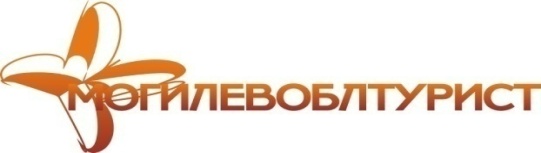 (029) 743-87-65;  (029) 184 84 98www.intourist.byРомантический  WeekEnd  во Львове 14-17 февраля(Львов +Тустань (Львовские карпаты)Стоимость тура:85 у.е. + 65,00 бел. рублейВ СТОИМОСТЬ ВХОДИТ:Проезд комфортабельным автобусомПассажирская страховкаПроживание в отеле «ЦIСАР» в центре города (1 ночь)Вкусный завтрак в отеле (шведский стол)Экскурсионное обслуживание по программе(обзорная экскурсия по Львову)Посещение музея-аптеки и экскурсия «Кофейная история»Экскурсия в Тустань(Львовские карпаты)Сопровождение ДОПОЛНИТЕЛЬНО ОПЛАЧИВАЕТСЯ:личные расходы; Завтрак по приезду во Львов в кафе (3$)Обеды во Львове и Тустани (каждый по 5$)Одноместное размещение без подселения - 15$ за ночь (по желанию)Авторская дегустационная программа - 350 грн (15 $. по желанию)Медстраховка - 2$ (по желанию)Личные затраты (питание, шопинг, сувениры).Входные билеты в Тустани (3-5$)Туристическое предприятие оставляет за собой право изменять график поездок по мере комплектации группы, а также вносить некоторые изменения в программу тура без уменьшения общего объема и качества услуг, осуществлять замену заявленных мест проживания и питания на равнозначные. Время в пути указано ориентировочное. Предприятие не несет ответственности за задержки, связанные с простоем на границах, пробками на дорогах. Курение и распитие спиртных напитков в автобусе категорически запрещено!КОНТАКТНОЕ ЛИЦО  Низовцова Инна + 375 29 184 84 981 день:14.02.Выезд в 15.00 из Могилева, в 17.00 из  Бобруйска . Прохождение границы. Ночной переезд. После прохождения белорусской границы мы посетим сеть магазинов беспошлинной торговли "DutyFree" .2 день:15.02.       08:00 -09:00  Приезд во Львов. Т.к. день планирует быть насыщенным и энергозатратным, предлагаем завтрак*  (доп.оплата около 3$).       9:00 - 14:00 Автобусно-пешеходная экскурсия по романтическому  Львову, по основным достопримечательностям города-музея, духовной столицы Украины и просто одного из самых душевных и замечательных мест на  свете. Мы посетим: Собор святого Юра, Дворец Корнякта (Итальянский дворик), Пороховую Башню, Замковую гору(одна из самых высших точек в городе), Армянский квартал, Часовню Боимов, Доминиканский собор, площадь Рынок и др.       14:00-14:30 По окончанию прогулки, нас ждёт заселение в уютный  атмосферный отель в центре города «ЦICАР». Там же предлагаем вкусно пообедать *(доп.оплата 5$). После заселения даётся свободное время для отдыха.16.00. Продолжаем покорять Романтический Львов.   -  Посещение уникального музея-аптеки, работающей с 1735 года. Пять залов, галереи, подвалы, вы окунетесь в целое царство  лекарств и лекарственных принадлежностей, а соответствующие интерьеры  и легенды перенесут вас в далекое прошлое. Именно здесь вы ощутите шарм древнего Львова.   - Экскурсия «Кофейная история»: горький, шоколадный , с кислинкой и без….кава.Coffe, кофе, кавуся…Во  Львове любой вопрос решается за чашечкой кофе. Поговорить по душам или обсудить деловые вопросы-вы услышите «ПIШЛI НА КАВУ» Почему именно так? Откуда такая традиция? Вы получите ответы на все эти вопросы и узнаете много интересного о кофе, о рецептах его приготовления, а главное погадаете на кофейной гуще, а все львовяне знают, что кофе не обманет!!!        Свободное время. Возвращение в отель самостоятельно.
       Ночлег в отеле.3 день:16.02.       08:00 – 09:00 завтрак в отеле (шведский стол)-входит в стоимость тура. Выселение.       09:30 Экскурсия в Тустань (Львовские карпаты). Выезд из отеля в самый живописный уголок Львовских Карпат. Урицкие скалы в Сколах и историко-ландшафтный комплекс «Тустань» являются частью природного национального парка «Сколевские Бескиды». Ни в одном другом горном массиве Европы нет аналога этого памятника природы и археологии. Во время экскурсии мы побываем возле красивейшего водопада — Каменки, который находится на одноименной реке Каменка. Маршрут: Тустань — Каменецкий водопад — Живой источник.
       *Обед: в колыбе на Тустане или на водопаде. Шашлык, грибная юшка, овощи гриль (оплачивается дополнительно 5$)       Возвращение во Львов. Посещение ТЦ. Шопинг. Отправление  в Могилев4 день: 17.02.        Приезд в  Могилев, Бобруйск  утром    